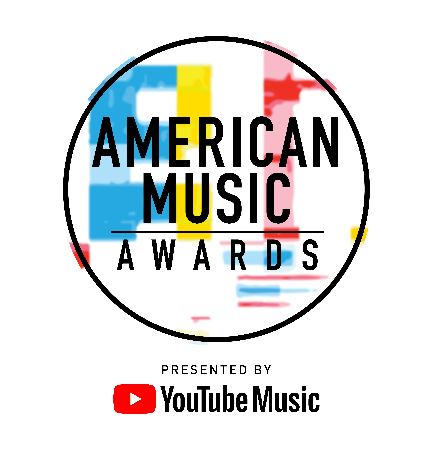 INTERNATIONAL SUPERSTAR JENNIFER LOPEZ TO PERFORM AT THE “2018 AMERICAN MUSIC AWARDS®”The Live Broadcast Will AirTuesday, October 9th at 8:00 p.m. ET on ABC [EDITOR’S NOTE]: For media assets please click here For digital assets, please go to: bit.ly/AMAs18MediaLos Angeles, CA (October 4, 2018) – dick clark productions and ABC today announced that international film, tv and music sensation and three-time American Music Award-winning artist, Jennifer Lopez will debut a brand new single from her upcoming feature film, Second Act, at the “2018 American Music Awards.” The film follows Lopez’s character Maya, a 40-year-old woman struggling with frustrations from unfulfilled dreams. Until, that is, she gets the chance to prove to Madison Avenue that street smarts are as valuable as book smarts, and that it’s never too late for a Second Act. The new comedy, which also stars Leah Remini, Milo Ventimiglia and Vanessa Hudgens, hits theaters December 14. Lopez, a past host of the show, last performed on the American Music Awards stage in 2014. She joins previously announced performers benny blanco with Halsey and Khalid, Camila Cabello, Cardi B featuring Bad Bunny and J Balvin, Mariah Carey, Ciara featuring Missy Elliott, Dua Lipa, Shawn Mendes with Zedd, Panic! At The Disco, Post Malone featuring Ty Dolla $ign, Taylor Swift and Carrie Underwood, as well as a special tribute to the Queen of Soul, Aretha Franklin.Hosted by Tracee Ellis Ross, the “2018 American Music Awards,” the world’s largest fan-voted awards show, will broadcast live from the Microsoft Theater in Los Angeles on Tuesday, October 9, 2018 at 8:00 p.m. ET on ABC. Actor, singer, film & television producer, fashion designer, bestselling author, entrepreneur, and humanitarian Jennifer Lopez has created one of the most successful and well-known brands in entertainment. Since Lopez’s first album, On the 6, debuted in 1999, she has been transforming the global music scene and has sold over 75 million records worldwide, including 40 million albums. She has had 17 top 40 hits on the Billboard Hot 100 chart, 10 of which reached the top 10, and three #1 albums on the Billboard 200 chart. She became the first woman to receive the lifetime achievement Icon Award at the 2014 Billboard Music Awards for outstanding contribution to pop music. In addition to her music work, Lopez’s numerous films have grossed over $2.9 billion worldwide. Lopez has had five films open at #1, and her portrayal of the Latin music sensation in Selena earned her widespread acclaim including a Golden Globe Nomination and an ALMA Award. In 2001, Lopez made history by being the first female artist to have a #1 movie and #1 album simultaneously. The Wedding Planner was the nation’s top grossing film while her second album, J.Lo, was #1 on the Billboard 200 chart. She holds that record to this day. Lopez can next be seen starring in and producing STX’s upcoming feature film, Second Act, alongside Leah Remini, Milo Ventimiglia, and Vanessa Hudgens. The film is slated for release in December 2018. In 2016, Lopez premiered her one-of-a-kind Las Vegas show entitled All I Have at the Zappos Theater in Planet Hollywood Resort & Casino.  The sold out shows, complete with new costumes, set design and choreography have been praised by critics, with the Los Angeles Times hailing her the “Queen of the Strip.” She performed 40 shows a year through September 2018 and concluded the residency with gross ticket sales topping more than $100 million during the 3-year-long run. Lopez also serves as a judge on NBC’s new dance competition show, World of Dance. For its debut, the show became the most-watched premiere for a summer alternative series in nine years and the biggest regular time slot premiere in all of 2017. The show was renewed for a third season in May 2018. In addition to her work in film, television, and music, Lopez dedicates her time to several humanitarian causes. In September 2017, following Hurricane Irma and Hurricane Maria, Lopez announced that she would be donating $1 million to humanitarian aid for Puerto Rico. She then launched a humanitarian relief campaign entitled Somos Una Voz, an effort supported by various celebrities to rush supplies to areas affected by Hurricane Maria. Lopez presented a subsequent concert and telethon for disaster relief, "One Voice: Somos Live!” which raised over $35 million. In April 2018, Lopez was named one of TIME’s 100 Most Influential People, and in August 2018, she was became the 2018 recipient of the MTV Video Music Award’s Michael Jackson Video Vanguard Award. With a cumulative film gross of over $2.9 billion and global record sales exceeding 80 million, it’s clear that Jennifer Lopez established herself as one of the most influential performers of our time and will continue to dazzle audiences with her upcoming film, television, and music productions as a global icon and the ultimate multihyphenate. The American Music Awards winners are voted entirely by fans. Voting is now open in all categories. For New Artist of the Year presented by the Capital One® Savor® Card, Favorite Social Artist presented by Xfinity and Collaboration of the Year, fans can vote for each award 100 times per day, per voting platform in one or both of the ways below. Fans can vote for all other awards once per day, per voting platform.Via web at VoteAMAs.comPosting a tweet on Twitter that includes the nominee's name or Twitter handle, the category name and #AMAs within the tweetVoting for New Artist of the Year presented by the Capital One Savor Card and Collaboration of the Year will close on Tuesday, October 9 at 5:59:59pm PT, one hour into the live broadcast. Voting for all other categories will close tonight, Thursday, Oct. 4 at 11:59:59 p.m. PDT.American Music Awards nominees are based on key fan interactions as reflected on Billboard.com, including streaming, album and digital song sales, radio airplay, social activity and touring. These measurements are tracked by Billboard and its data partners, including Nielsen Music and Next Big Sound, and reflect the time period of September 15, 2017 through August 9, 2018. YouTube Music is the presenting sponsor of the “2018 American Music Awards.” The Capital One Savor Card and Subaru of America, Inc. are sponsors of the “2018 American Music Awards.” Media partner is Cumulus Media/Westwood One.The “2018 American Music Awards” is produced by dick clark productions. Barry Adelman, Mark Bracco and Tracee Ellis Ross are Executive Producers. Larry Klein is Producer.For the latest American Music Awards news, exclusive content and more, be sure to follow the AMAs on social and join the conversation by using the official hashtag for the show, #AMAs.Facebook: Facebook.com/AMAsTwitter: @AMAsInstagram: @AMAsSnapchat: TheAMAs YouTube: YouTube.com/TheAMAsTickets are now on sale at www.axs.com. About the American Music AwardsThe American Music Awards, the world’s largest fan-voted award show, features performances from today’s hottest artists and presents fan-voted awards in the music genres of Pop/Rock, Alternative Rock, Country, Rap/Hip-Hop, Soul/R&B, Adult Contemporary, Contemporary Inspirational, Latin, EDM and Soundtrack, and the categories of Artist of the Year, New Artist of the Year presented by the Capital One Savor Card, Collaboration of the Year, Tour of The Year, Favorite Social Artist presented by Xfinity and Favorite Music Video. The American Music Awards pays tribute to today’s most influential and iconic artists.  The show is produced by dick clark productions and is seen in more than 200 countries and territories around the world. For more information, visit www.theamas.com, www.dickclark.com or abc.go.com/shows/american-music-awards.About dick clark productions dick clark productions (dcp) is the world's largest producer and proprietor of televised live event entertainment programming with the "Academy of Country Music Awards," "American Music Awards," "Billboard Music Awards," "Golden Globe Awards," "Dick Clark's New Year's Rockin' Eve with Ryan Seacrest" and the “Streamy Awards.” Weekly television programming includes "So You Think You Can Dance" from 19 Entertainment and dcp. dcp also owns one of the world's most unique and extensive entertainment archive libraries with over 60 years of award-winning shows, historic programs, specials, performances and legendary programming. dcp is a division of Valence Media, a diversified media company with divisions and strategic investments in premium television, wide release film, specialty film, live events and digital media. For additional information, visit www.dickclark.com. About YouTube Music YouTube Music is a completely reimagined streaming music service with music videos, official albums, singles, remixes, live performances, covers and hard-to-find music you can only get on YouTube. It’s ALL here! YouTube Music serves music based on your tastes and what’s moving the community around you. Discover something new or keep up with what’s trending. Basic functions such as playing music and watching videos are totally free, but you can upgrade to YouTube Music Premium to explore the world of music ad-free, offline, and with the screen locked. Available on mobile and desktop.  For additional information, visit  www.youtube.com/musicpremium.# # #Press Contacts:dick clark productions:Kelly Striewski		310-255-4602		KStriewski@dickclark.comGina Sorial 		310-255-0308		gsorial@dickclark.comSLATE PR:Andy Gelb		310-461-0111		andy@slate-pr.comRachael Trager	212-235-6817		rachael@slate-pr.comABC Media Relations:Nicole Gonzales	818-460-7421		Nicole.J.Gonzales@abc.comNate Reeves 		818-460-6422 		Nate.Reeves@abc.com